   ΑΝΑΚΟΙΝΩΣΗΑνακοινώνεται ότι τη Δευτέρα 27 Ιουλίου θα πραγματοποιηθεί δοκιμαστικό μάθημα από την υποψήφια κα  Καπανδρίτη Αναστασία  για την πλήρωση της προκηρυχθείσας θέσης Καθηγητή στη βαθμίδα του Επίκουρου Καθηγητή του Τομέα Γ΄ Αρχιτεκτονικού Σχεδιασμού και Κατασκευών, με γνωστικό αντικείμενο «Θεωρία Αρχιτεκτονικής Μορφολογίας και Αποκαταστάσεις Μνημείων»Το δοκιμαστικό μάθημα  της υποψήφιας θα λάβει χώρα σύμφωνα με τον παρακάτω πίνακα:θέμα του δοκιμαστικού μαθήματος: ″Προβληματισμοί και Διερευνήσεις επί του συνδυασμού ζητημάτων θεωρίας, Μορφολογίας και Αποκαταστάσεων»Καλούνται οι φοιτητές του Τ.Α.Μ, οι Υποψήφιοι Διδάκτορες, τα μέλη ΔΕΠ, ΕΤΕΠ και τα μέλη του Εκλεκτορικού Σώματος να παρακολουθήσουν τα δοκιμαστικά μαθήματα.                                                                                                                                          Ξάνθη, 27-7-2020                                                                                                                        Από τη Γραμματεία του Τμήματος ΕΛΛΗΝΙΚΗ ΔΗΜΟΚΡΑΤΙΑ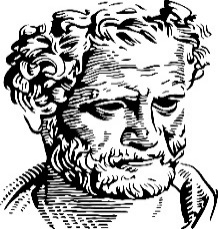 HELLENIC REPUBLICΔΗΜΟΚΡΙΤΕΙΟ ΠΑΝΕΠΙΣΤΗΜΙΟ ΘΡΑΚΗΣDEMOCRITUS UNIVERSITY OF THRACEΠΟΛΥΤΕΧΝΙΚΗ ΣΧΟΛΗSCHOOL OF ENGINEERINGΤΜΗΜΑ ΑΡΧΙΤΕΚΤΟΝΩΝ ΜΗΧΑΝΙΚΩΝDEPT. OF ARCHITECTURAL ENGINEERINGΠΑΝΕΠΙΣΤΗΜΙΟΥΠΟΛΗ ΚΙΜΜΕΡΙΩΝ, 67100 ΞΑΝΘΗUNIVERSITY CAMPUS KIMMERIA, 67100 XANTHI ΟΡΘΗ ΕΠΑΝΑΛΗΨΗΟΝΟΜΑΤΕΠΩΝΥΜΟΗΜΕΡΟΜΗΝΙΑΩΡΑΤΡΟΠΟΣ ΕΠΙΚΟΙΝΩΝΙΑΣ Καπανδρίτη ΑναστασίαΔευτέρα 27 Ιουλίου 202011:30Μέσω e-presense